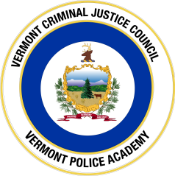 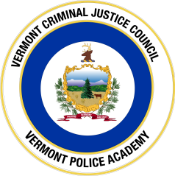 Meeting Location: 317 Academy Drive, Pittsford, VT 05763 Teams Virtual Meeting Link: Click here to join the meeting Meeting ID: 215 901 466 556 
Passcode: UbxuMW Call to Order: Vermont Criminal Justice Council, Chair, Bill SorrellAdditions or Deletions to the Agenda: Vermont Criminal Justice Council, Chair, Bill SorrellApproval of Minutes: Vermont Criminal Justice Council, Chair, Bill SorrellVice Chair Nomination: Vermont Criminal Justice Council, Chair, Bill SorrellAction item: Vote for Vice ChairWelcome to New Council Members/Proxies: Vermont Criminal Justice Council, Chair, Bill SorrellExecutive Director Updates - Vermont Criminal Justice Council, Executive Director, Heather SimonsFollow-up to Fair and Impartial Policing Policy: Vermont Criminal Justice Council, Associate General Counsel, Kim McManusRules Update - Vermont Criminal Justice Council, Associate General Counsel, Kim McManusGeneral Discussion - Vermont Criminal Justice Council, Chair, Bill SorrellAction item: Motion to Adjourn- Vermont Criminal Justice Council, Chair, Bill Sorrell